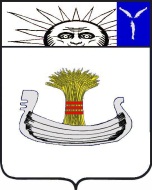 СоветНатальинского муниципального образованияБалаковского муниципального района Саратовской областиДвадцать девятое заседание Совета Натальинского муниципального образования второго созываРЕШЕНИЕ От 19 февраля 2021 г. №  189О внесении изменений в решение Совета Натальинского муниципального образования от 22 декабря 2020 г. № 177 «Об утверждении Положения об инициативных проектах в Натальинском муниципальном образовании Балаковского муниципального района»Руководствуясь Федеральным законом от 06.10.2003 года №131-ФЗ «Об общих принципах организации местного самоуправления в Российской Федерации», Уставом Натальинского муниципального образования,  Совет Натальинского муниципального образованияРЕШИЛ:1. Внести в приложение к решению Совета Натальинского муниципального образования от 22 декабря 2020 года № 177 следующие изменения: 1) пункт 14 Раздела 4 «Порядок обсуждения инициативных проектов» изложить в следующей редакции:«14. Выявление мнения граждан по вопросу о поддержке инициативного проекта может проводиться путём опроса граждан, в том числе с использованием официального сайта Натальинского муниципального образования в информационно-телекоммуникационной сети "Интернет"" (www.натальино.рф). Порядок, сроки, форма проведения опроса граждан, а также вид опросных листов утверждаются протоколом собрания или конференции граждан, в том числе собранием или конференцией граждан по вопросам осуществления территориального общественного самоуправления. Минимальная численность лиц, участвующих в опросе должна составлять не менее 25 % от общего числа жителей сельского населенного пункта, на территории которого реализуется инициативный проект.»;2) пункт 16 Раздела 4 «Порядок обсуждения инициативных проектов» изложить в следующей редакции:«Проведение собрания, конференции граждан, осуществляется в соответствии с Федеральным законом «Об общих принципах организации местного самоуправления в Российской Федерации», Уставом Натальинского муниципального образования, а также решениями представительного органа Натальинского муниципального образования.».2. Настоящее решение подлежит официальному обнародованию и вступает в силу со дня принятия и распространяет свое действие на правоотношения, возникшие с 01.01.2021 года.Глава Натальинскогомуниципального образования					    А.В. Аникеев